					Додаток 1 _____________________________________________________(найменування закладу освіти)НАКАЗ«_____» ____________2021р. 	м. ______	№ ______Про підготовку до нового навчального рокуНа виконання вимог статті 13 та 17 Закону України «Про охорону праці», пункту 1 розділу ІV Положення про організацію роботи з охорони праці та безпеки життєдіяльності учасників освітнього процесу в установах і закладах освіти, затвердженого наказом Міністерства освіти і науки України від 26.12.2017 № 1669, зареєстрованого в Міністерстві юстиції України 23.01.2018 за № 100/31552, з метою організації роботи із підготовки закладу освіти до нового навчального року та опалювального сезонуНАКАЗУЮ:Затвердити:план заходів щодо підготовки закладу освіти до нового навчального року та опалювального сезону, що додається;план організаційних та ремонтних робіт,що передбачає виконання основних робіт до початку експлуатації приміщень закладу освітив новому навчальному році, що додається.Затвердити склад робочої комісії з перевірки виконання організаційних та ремонтних робіт, що додається.Голові робочої комісії організувати роботу комісії з перевірки виконання організаційних та ремонтних робіт у закладі освіти та до ___________ доповісти про результати перевірки. 	Контроль за виконанням наказу залишаю за собою. Директор 			(посада керівника закладу освіти, підпис, ім’я та прізвище)ЗАТВЕРДЖЕНОнаказ закладу освітивід __________ № _____(примірний)ПЛАН ЗАХОДІВ щодо підготовки приміщень закладу освіти до нового навчального року та опалювального сезонуДиректор 			(посада керівника закладу освіти, підпис, ім’я та прізвище)ЗАТВЕРДЖЕНОнаказ закладу освітивід __________ № _____ПЛАНорганізаційних та ремонтних робіт з підготовки___________________ закладу освіти до 2021/2022 навчального року Директор 			(посада керівника закладу освіти, підпис, ім’я та прізвище)ЗАТВЕРДЖЕНОнаказ закладу освітивід __________ № _____СКЛАДробочої комісії закладу освіти з перевірки виконання організаційних та ремонтних робіт____________, заступник директора закладу освіти, голова робочої комісії._______________, завідуючий господарством закладу освіти._______________, голова профспілки закладу освіти.Директор 			(посада керівника закладу освіти, підпис, ім’я та прізвище)\Додаток 2_____________________________________________________(найменування закладу освіти)НАКАЗ«_____» ____________20___р. 	м. ______	№ ______Про створення постійно діючої технічної комісії з обстеження приміщень і споруд На виконання вимог статті 13 та 17 Закону України «Про охорону праці», підпунктів 5 та 6 пункту 1 розділу ІVПоложення про організацію роботи з охорони праці та безпеки життєдіяльності учасників освітнього процесу в установах і закладах освіти, затвердженого наказом Міністерства освіти і науки України від 26.12.2017 № 1669, зареєстрованого в Міністерстві юстиції України 23.01.2018 за № 100/31552, з метою визначення готовності  приміщень, інженерно-технічних комунікацій закладу освіти та введення їх в експлуатацію,НАКАЗУЮ: Затвердити склад постійно діючої технічної комісії з обстеження приміщень і споруд закладу освіти:____________, заступник директора закладу освіти, голова робочої комісії._____________, заступник директора закладу освіти з адміністративно-господарської роботи, голова постійно діючої технічної комісії;____________, голова профспілкової організації закладу освіти.Голові постійно діючої технічної комісії:організувати роботу з обстеження приміщень і споруд до початку нового навчального року. За результатами роботи до 20 серпня 2021 р. надати на затвердження акт обстеження приміщень та інженерних комунікацій закладу освіти до початку 2020/2021 навчального року та опалювального сезону та акти-дозволи на введення в експлуатацію навчальних кабінетів, майстерень, спортзалів, ігрових та спортивних майданчиків, інших приміщень;протягом навчального року проводити оцінювання технічного стану обладнання та устаткування навчальних приміщень, про результати доповісти до 20 березня 2022 р.	Контроль за виконанням наказу залишаю за собою. Директор 			(посада керівника закладу освіти, підпис, ім’я та прізвище)Додаток 3ЗАТВЕРДЖУЮДиректор_________________________________(підпис, ім’я та прізвище)«__» серпня 2021  р.АКТобстеження приміщень та інженерних комунікацій закладу освіти до початку 2021/2022 навчального року та опалювального сезонуПостійно діюча технічна комісія у складі голови комісії –__________________________провела обстеження приміщень та інженерних комунікацій закладу освіти і встановила: Система водопроводу, водовідведення відремонтовані, протікання води не зафіксовано. Система електропостачання у справному стані, відповідає вимогам норм і правил з охорони праці.Стан приміщень (стіни, підлога, коридори, кабінети, майстерні, харчоблок, пральня, туалети), дах, допоміжні приміщення відповідає вимогам безпеки і виробничої санітарії, що визначаються чинними нормативно-правовими документами. Обладнання в навчальних кабінетах відповідає вимогам норм і правил з охорони праці. Обладнання і споруди в спортивній залі, на спортивному майданчику справні та надійно закріплені. Тепломережа відремонтована, випробувана на протікання, котельня укомплектована працівниками (оператор котельні, кочегар тощо), забезпечена інструкцією з охорони праці та готова до експлуатації в опалювальний період. Додаток 4ЗАТВЕРДЖУЮДиректор_________________________________(підпис, ім’я та прізвище)«__» _________20___ р.Акт-дозвілна проведення занять в спортивному залі закладу освітим./с. _______ 	«___» серпня 2021р. Постійно діюча технічна комісія у складі голови комісії –____________та членів _____________________________________склали цей акт про те, що в спортивному залі було проведено випробування і перевірку на надійність встановлення та закріплення спортивного інвентарю і нестандартного обладнання. Відомості про випробування наведені в таблиці.  Таблиця Висновок постійно діючої технічноїкомісії:Установлено, що все спортивне обладнання закріплене надійно і придатне для використання в освітньому процесі за умови  виконання правил безпеки під час проведення занять в спортивному залі закладу освіти. Для учнів створено умови для проведення занять з фізичної культури, робочі місця учнів відповідають нормам і правилам з охорони праці, безпеки проведення занять, а також віковим особливостям учнів. Педагогічний персонал ознайомлений з правилами безпеки та інструкціями з безпеки під час проведення занять з фізичної культури і спорту. Додаток 5ЗАТВЕРДЖУЮКерівник  відділу освіти            Байда В.П.                      (підпис, ім’я та прізвище)                «__» серпня 2021 р.АКТ прийому готовності 		                                                (найменування закладу освіти)                                                                                                              до нового 2020 /2021 навчального рокуПовна адреса _____________________________________. Телефон _________________________________ . Прізвище, ім’я, по батькові керівника__________________________________Відповідно до наказу відділу освіти Яворівської міської ради від «04» серпня 2021 р. №74  перевірку проводила комісія в складі: від органу управління освітою  - О.Фірчука  ; від органів державного нагляду - пожежної охорони ____________________,;від закладу освіти  - директора________________.Комісією встановлено: Наявність наказу МОН України «Про закріплення державного майна на праві оперативного управління за закладом освіти» (наказ МОН №412 від «17» березня 2017 р.                                                                                                              У 2021/ 2022 навчальному році в закладі освіти буде навчатися ______ груп, _______учнів,. Наявність плану роботи закладу освіти на новий навчальний рік ____Стан та якість ремонту приміщень: Капітального ________________поточного________________________ .Хто виконував роботи з ремонту будівель 	Стан території та її площа	Кількість і стан допоміжних споруд	Наявність цементованих майданчиків для сміттєзбиральників, їх стан 	Огорожа навколо території закладуосвіти та її стан 	Спортивні споруди і майданчики, їх розміри та технічний стан 	Наявність та стан готовності до нового навчального року кабінетів: Готовність до занять навчальних майстерень, їх характеристика: Наявність методичного кабінету	Наявність кабінету відпочинку педагогічних працівників 	Наявність технічних засобів навчання (ТНЗ), їх стан і зберігання Розміри спортивного залу, наявність та стан обладнання та інвентарю за нормами 	Наявність та розміри актового залу та забезпечення пожежної безпеки	Стан меблів (у кімнатах, кабінетах тощо)______________. Зазначити, яких меблів не вистачає відповідно до норм 	Наявність їдальні або буфету кількість посадочних місць	, забезпеченість та стан меблів 	, забезпеченість технологічним обладнанням	, санітарний стан 	, умови для миття рук 	. Наявність проточної води: холодної ________, гарячої 	.Організація питного режиму	. Наявність медичного, стоматологічного кабінетів: хто здійснює медичний контроль за станом здоров’я учнів, слухачів 	. Наявність і стан бібліотеки 	Фонд підручників, посібників 	, художньої літератури 	, періодичних видань	. Забезпеченість підручниками за предметами 	. Забезпеченість освітлення в кабінетах згідно з нормами		.Наявність актів перевірки опору ізоляц електромереж і заземлення	.Наявність і стан протипожежного обладнання:протипожежні щити	;вогнегасники	;блискавкозахист	;пожежні водойми (гідранти) 	;пожежні рукави 	;наявність інструкції з пожежної безпеки та плану евакуації 	.Стан покрівлі 	.Наявність і стан інженерних комунікацій:водопостачання	; газопостачання (електропостачання) 	; каналізація 	. Стан центральної вентиляції, можливості дотримання повітрообміну		.Наявність підсобного господарства та його стан	.Наявність гуртожитку та його стан	.Забезпечення безпеки життєдіяльності учасників освітнього процесу (наявність протоколів про навчання і перевірку знань працівників з безпеки життєдіяльності_____, журнали реєстрації інструктажів з охорони праці____, журнали реєстрації інструктажів з безпеки життєдіяльності____, інструкції з безпеки  в кабінетах (лабораторіях))	.Готовність закладу освіти до зими, наявність планів підготовки до зими_______. Характер опалювальної системи (котельня, теплоцентраль, пічне), її стан	.Забезпеченість педагогічними кадрами та техперсоналом_________.Наявність та реєстрація колективного договору	.Висновок комісії про готовність закладу освіти до нового навчального року:	.Примітки: Перевірка готовності закладів освіти до нового навчального року закінчується до 25 серпня. Акт прийому готовності закладу освіти складають у 2примірниках. Один примірник обов’язково передають в орган управління освітою (за підпорядкуванням), другий — залишається в закладі освіти. Якщо комісія вважає, що заклад освіти не готовий до роботи в новому навчальному році, треба зазначити причини, які роботи і в які строки мають бути виконані. Запропонована форма акта передбачає лише основні питання, тому до змісту перевірки можна включити питання з урахуванням місцевих умов і об’єкта, що перевіряється (класи-кабінети, кімнати, актові зали, конференцзали тощо). Додаток 6Паспорт кабінету хімії(найменування закладу освіти)Адреса 	(поштова адреса)Місце розташування кабінету 	(поверх, № кабінету) Загальна площа кабінету 	 м², лаборантської 	м².Меблі та обладнання: Орієнтовний перелік навчально-наочних посібників і навчального обладнання: Директор 			(посада керівника закладу освіти, підпис, ім’я та прізвище)Завідувач кабінету (лабораторії)			(посада, підпис, ім’я та прізвище)Голова профспілкової організації			(посада, підпис, ім’я та прізвище)“___”____2020 р. М.П. Додаток 7ТАБЛИЦЯтермінів перевірки обладнанняі захисних засобів№з/пЗаходиТермін виконанняВідповідальнийОрганізувати та 	забезпечити проведення ремонтних робіт у приміщенні закладу освіти липеньЗаступник директора з адміністративно-господарської роботиПровести огляд освітлення та забезпечити заміну непрацюючих електроламп липеньЗаступник директора з адміністративно-господарської роботиПровести технічний огляд та перевірити контури заземлення серпеньЗаступник директора з адміністративно-господарської роботиПідготувати тепломережу до роботи в осінньо-зимовий період вересеньЗаступник директора з адміністративно-господарської роботиПровести технічну експертизу вогнегасників, за потреби зробити перезарядку вересеньЗаступник директора з адміністративно-господарської роботиПровести огляд будівель та приміщень закладу освіти на відповідність правилам пожежної безпеки, наявності інструкцій по порядку дій у разі виникнення надзвичайної ситуації (пожежі) та Планів евакуації на кожному поверсі будівель,перевірити стан евакуаційних виходів, стан та можливість відкриття,у разі потреби, запасних виходів і т. і.липень – серпеньЗаступник директора (на якого покладена відповідальність за організацію роботи з питань цивільного захисту, охорони праці та безпеки життєдіяльності)Провести огляд будівель, приміщень, комунікацій із складанням акт-дозволів на введення їх в експлуатаціюдо 20 серпняПостійно діюча технічна комісія закладу освітиІнформувати орган управління освітою, якому підпорядковано заклад освіти, щодо виконання плану організаційних та ремонтних робітдо 20 серпняЗаступник директора з адміністративно-господарської роботиУчасть у роботі комісії з прийому в експлуатацію закладу освіти, яка створюється за наказом відповідного органу управління освітою (залежно від підпорядкування)до 25 серпняДиректор та представник профспілкової організації закладу освітиОрганізація проходження щорічного медичного огляду працівниками закладу освітидо 25 серпняЗаступник директора№з/пЗаходиТермін виконанняВідповідальнийЗробити перевірку лічильників тепла і води.Замінити лампи розжарювання на енергозберігаючі лампи в приміщеннях навчального закладу.Перевірити стан підлоги в класах, кабінетах, майстернях та привести її  у відповідність до вимог норм і правил безпеки навчання і праці.Провести вимірювання опору розтікання і заземлення електромережі та устаткування (за необхідності).Перевірити стан вікон та засклити (за необхідності).Перевірити стан горища, даху, провести ремонтні роботи з метою унеможливлення протікання даху.Перевірити стан і засклити  за необхідності скляні фрамуги теплиці (оранжереї).інші заходи…Висновок комісії: Заклад освіти готовий до роботи. Підписи: Голова комісії  		підпис  Члени комісії: прізвище 			підпис  прізвище 			підпис  прізвище 			підпис  прізвище №з/пНазва спортивного інвентарю іспортобладнанняКількістьІнвентарний номерДані випробуваньЗакріплено надійно чи ненадійно1 Бруси паралельні Перекладина Кінь гімнастичний Козел гімнастичний Лави гімнастичні Гімнастична стійка Стійки волейбольні Щити баскетбольні Голова комісії  		підпис  Члени комісії: прізвище 			підпис  прізвище 			підпис  прізвище Кабінети (лабораторії)Кіль кістьУкомплектовано навчал обладнанням відповідно до Переліку навчально-наочних посібників і навчального обладнанняУкомплектовано навчал обладнанням відповідно до Переліку навчально-наочних посібників і навчального обладнанняНаявність перспективного плану обладнання кабінетуНаявність перспективного плану обладнання кабінетуНаявність правил безпеки і пам’яток для кабінетів, їх виконанняКабінети (лабораторії)Кіль кістьповністючастковоєнемаєНаявність правил безпеки і пам’яток для кабінетів, їх виконанняБіології, фізики, хімії  тощо, Суміщені (комбіновані) Вид майстереньПлоща,кв. мКількість робочих місцьНаявність обладнання та інструмента за нормоюТиппідлогиОсвітленістьНаявність актів перевірки (електрозахист, вентиляція)З обробки металу тадеревини З обробки  харчових продуктів З обробкитканини інші №з/пНазва ТНЗКількістьСправніНесправніКомп’ютери  та комп’ютерна техніка Магнітофони Телевізори Електрофони Кінопроектори Діапроектори Радіовузол Мовна лабораторія Епіпроектори Пристрій для зашторювання Екрани Інші пристрої Голова комісії  		підпис  Члени комісії: прізвище 			підпис  прізвище 			підпис  прізвище столи _____________шт.,стільці учнівські ___________шт.робочий стіл учителя ________шт.,стільці вчителя, лаборанта ___шт.,демонстраційний стіл ________шт., 	витяжна шафа ______________шт., дошка _____________________шт., 	магнітна дошка _____________шт., екран ______________________шт.,  принтер ___________________шт., комп’ютер __________________шт.,  сканер ____________________шт., ксерокс ____________________шт., 	проектор __________________шт., шафа ______________________шт., 	інше. №НазваКількість і місце знаходженняОб’єкти натуральні Підручники Навчальні посібники Методичні посібники Приладдя Реактиви Інші матеріальні цінності кабінету № з/пНазва обладнання і захисних засобівТерміни, форма перевірки1 2 3 4 5 6 7 8  9 10 11 12 13 14 Вогнегасники Опір ізоляції електромережі Стан заземлення Манометри в котельні Драбини (стрем’янки) дерев’яні Електродвигуни  Електровимірювальні прилади Котли водогрійні всіх систем  Опалювальні системи Питна вода (кулер) Випробування спортивних  снарядів  і  обладнання Обладнання 	майстерень, лабораторій Чищення електроламп від пилу Чищення скла вікон 1 раз на рік, указати дату (Наказ МВС від 15.01.2018  № 25) Один раз на два роки, протокол заміру (Правила пожежної безпеки в Україні) Один раз на два роки (Правила пожежної безпеки в Україні) 1 раз на 6 місяців (п.7.1.35 НПАОП 0.00-1.30-01) 1 раз на рік, після ремонту і перед установкою (додаток 1,2 Правил технічної експлуатації електроустановок споживачів) 1 раз на 2 роки з встановленням клейма (НПАОП 0.00-1.30-01) Після закінчення опалювального сезону та після ремонту (НПАОП 0.00-1.11-98) Перед пуском та після ремонту (п.8 розділу 13 НПАОП 0.00-1.1198) Повинна мати температуру не менш як +8 і не більш як +20ºС (ДСанПіН 5.2.2.008-01) Перед початком навчального року, складається акт Перед початком навчального року і після ремонту, складається акт 1 раз на квартал або при забрудненні 2 рази на рік 2 рази на рік 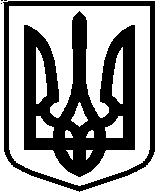 